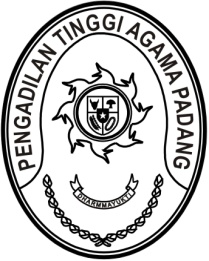 MAHKAMAH AGUNG REPUBLIK INDONESIADIREKTORAT JENDERAL BADAN PERADILAN AGAMAPENGADILAN TINGGI AGAMA PADANGJalan By Pass KM 24, Batipuh Panjang, Koto TangahKota Padang, Sumatera Barat 25171 www.pta-padang.go.id, admin@pta-padang.go.idSURAT TUGASNomor :         /SEK.PTA.W3-A/PL1.1.7/IX/2023Menimbang 	: 	bahwa dalam mendukung kelancaran kegiatan pelaksanaan pengadaan pada Pengadilan Agama Lubuk Basung dipandang perlu menugaskan aparatur pada Pengadilan Tinggi Agama Padang yang telah ditunjuk sebagai Pejabat Pengadaan;Dasar	: 	Surat Sekretaris Pengadilan Agama Lubuk Basung nomor 
2117/KPA.PA.W3-A17/PL1.1.5/XII/2023 tanggal 14 Desember 2023 2023 hal permohonan Review Dokumen Pengadaaan Oleh Pejabat PengadaanMENUGASKANKepada	: 		Aidil Akbar, S.E., 198708082006041001, Penata Muda Tingkat I/ IIIb, Pengelola Pengadaan Barang/ Jasa Ahli PertamaUntuk	: 	Melakukan Review Dokumen Pengadaaan Belanja Modal berupa Renovasi Gedung dan Bangunan Pendukung PTSP Pengadilan Agama Lubuk Basung tahun anggaran 2023 oleh Pejabat Pengadaaan pada tanggal 15 Desember 2023 di Pengadilan Agama Lubuk Basung;		Segala biaya yang timbul dibebankan pada DIPA Pengadilan Agama Lubuk Basung;		Surat tugas ini dibuat untuk dipergunakan sebagaimana mestinya.    Padang, 15 Desember 2023	PlT. Sekretaris,IsmailTembusan: - Ketua Pengadilan Tinggi Agama Padang (sebagai laporan);- Ketua Pengadilan Agama Lubuk Basung.